*Графы, обязательные для заполнения*Я хочу получать журнал Системные гипертензии   *Я хочу получать информацию (рассылки)(только для указавших адрес электронной почты)Подпись 						“____”  ________________ 20___ г.Президенту Общероссийской общественной организации «Российское медицинское общество по артериальной гипертонии»Академику РАН, профессору Чазовой И. Е.от ____________________________________________________________________________                                                               (ФИО полностью)заявление.Прошу принять меня в Общероссийскую общественную организацию «Российское медицинское общество по артериальной гипертонии».Подпись					“____”  ________________ 20___ г.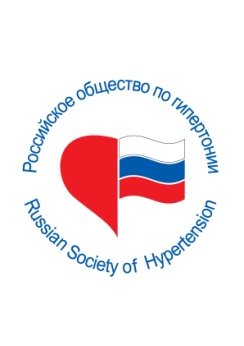 Анкета члена Общероссийской организации«Российское медицинское обществопо артериальной гипертонии»*Фамилия*Фамилия*Имя*Имя*Отчество*Отчество*Медицинская специальность*Медицинская специальностьКардиолог                    Терапевт         Другая:Кардиолог                    Терапевт         Другая:*Регион*Регион*Город*Город*Ученая степень*Ученая степеньНет                        К. м.н.                     Д. м.н.Нет                        К. м.н.                     Д. м.н.*Место работы*Место работы*Должность*ДолжностьРабочий телефонРабочий телефонДомашний адрес Домашний адрес Домашний телефонДомашний телефонМобильный телефонМобильный телефон*Электронная почта*Электронная почта*Дата рождения(день/месяц/год)*Дата рождения(день/месяц/год)|___|___|___|___|___|___||___|___|___|___|___|___|